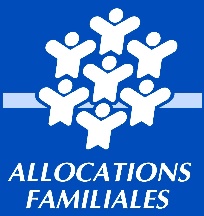 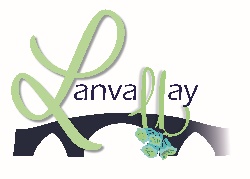 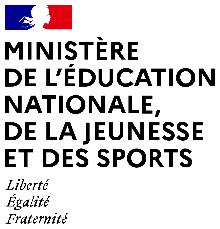  J’ai pris connaissance du règlement intérieur et accepte le fonctionnement du service.  Je déclare avoir pris connaissance du fonctionnement ainsi que des règles du service et déclare exactes toutes les informations inscrites sur ce document.